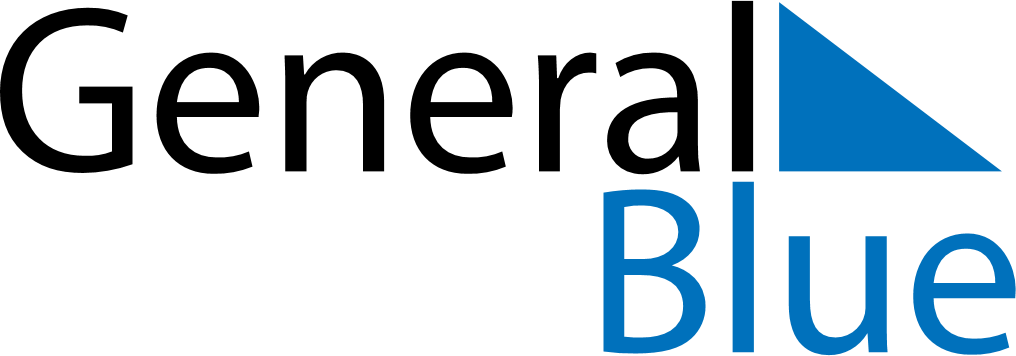 April 2024April 2024April 2024April 2024April 2024April 2024Almansa, Castille-La Mancha, SpainAlmansa, Castille-La Mancha, SpainAlmansa, Castille-La Mancha, SpainAlmansa, Castille-La Mancha, SpainAlmansa, Castille-La Mancha, SpainAlmansa, Castille-La Mancha, SpainSunday Monday Tuesday Wednesday Thursday Friday Saturday 1 2 3 4 5 6 Sunrise: 7:48 AM Sunset: 8:27 PM Daylight: 12 hours and 38 minutes. Sunrise: 7:47 AM Sunset: 8:28 PM Daylight: 12 hours and 41 minutes. Sunrise: 7:45 AM Sunset: 8:29 PM Daylight: 12 hours and 43 minutes. Sunrise: 7:44 AM Sunset: 8:30 PM Daylight: 12 hours and 46 minutes. Sunrise: 7:42 AM Sunset: 8:31 PM Daylight: 12 hours and 48 minutes. Sunrise: 7:41 AM Sunset: 8:32 PM Daylight: 12 hours and 51 minutes. 7 8 9 10 11 12 13 Sunrise: 7:39 AM Sunset: 8:33 PM Daylight: 12 hours and 53 minutes. Sunrise: 7:38 AM Sunset: 8:34 PM Daylight: 12 hours and 56 minutes. Sunrise: 7:36 AM Sunset: 8:35 PM Daylight: 12 hours and 58 minutes. Sunrise: 7:35 AM Sunset: 8:36 PM Daylight: 13 hours and 1 minute. Sunrise: 7:33 AM Sunset: 8:37 PM Daylight: 13 hours and 3 minutes. Sunrise: 7:32 AM Sunset: 8:38 PM Daylight: 13 hours and 5 minutes. Sunrise: 7:30 AM Sunset: 8:39 PM Daylight: 13 hours and 8 minutes. 14 15 16 17 18 19 20 Sunrise: 7:29 AM Sunset: 8:40 PM Daylight: 13 hours and 10 minutes. Sunrise: 7:27 AM Sunset: 8:41 PM Daylight: 13 hours and 13 minutes. Sunrise: 7:26 AM Sunset: 8:42 PM Daylight: 13 hours and 15 minutes. Sunrise: 7:24 AM Sunset: 8:42 PM Daylight: 13 hours and 18 minutes. Sunrise: 7:23 AM Sunset: 8:43 PM Daylight: 13 hours and 20 minutes. Sunrise: 7:22 AM Sunset: 8:44 PM Daylight: 13 hours and 22 minutes. Sunrise: 7:20 AM Sunset: 8:45 PM Daylight: 13 hours and 25 minutes. 21 22 23 24 25 26 27 Sunrise: 7:19 AM Sunset: 8:46 PM Daylight: 13 hours and 27 minutes. Sunrise: 7:17 AM Sunset: 8:47 PM Daylight: 13 hours and 29 minutes. Sunrise: 7:16 AM Sunset: 8:48 PM Daylight: 13 hours and 32 minutes. Sunrise: 7:15 AM Sunset: 8:49 PM Daylight: 13 hours and 34 minutes. Sunrise: 7:13 AM Sunset: 8:50 PM Daylight: 13 hours and 36 minutes. Sunrise: 7:12 AM Sunset: 8:51 PM Daylight: 13 hours and 38 minutes. Sunrise: 7:11 AM Sunset: 8:52 PM Daylight: 13 hours and 41 minutes. 28 29 30 Sunrise: 7:10 AM Sunset: 8:53 PM Daylight: 13 hours and 43 minutes. Sunrise: 7:08 AM Sunset: 8:54 PM Daylight: 13 hours and 45 minutes. Sunrise: 7:07 AM Sunset: 8:55 PM Daylight: 13 hours and 47 minutes. 